Al Dirigente Scolastico  __________________________________________________Sant’Angelo Dei Lombardi ____/__/______Firma_______________________________Curriculum Vitae Europass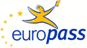 Curriculum Vitae EuropassInformazioni personaliInformazioni personaliCognome(i/)/Nome(i)Cognome(i/)/Nome(i)Indirizzo(i)Indirizzo(i)Telefono(i)Telefono(i)E-mailE-mailCittadinanzaCittadinanzaData di nascitaData di nascitaSessoSessoOccupazione /Settore professionaleOccupazione /Settore professionaleTitoli di studioTitoli di studioAggiornamenti e formazioneAggiornamenti e formazioneArgomento del corsoArgomento del corsoArgomento del corso Anno scolastico  Anno scolastico Anno scolastico Anno scolastico Anno scolastico Anno scolastico Attività professionaleAttività professionaleAnno Anno Anno Anno Anno Anno Anni ________/ad oggiAnni ________/ad oggiEsperienza professionaleEsperienza professionaleAnno Anno Anno Anno Anno Anno Capacità e competenze personaliCapacità e competenze socialiCapacità e competenze organizzativeCapacità e competenze tecnicheCapacità e competenze informatichePatentepatente categoria ____Allegati